LB-P610便携式溶解氧仪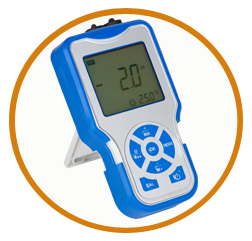 适用于水产养殖、水源监测、污水处理和环保监测等行业，特别适合在野外和现场使用。●大幕屏LCD显示，白色背光可控。●人性化设计：支架式设计，方便客户使用。防滑式手套设计，方便客户操作。● 溶解氧测量模式具有自动温度补偿、自动盐度补偿和手动气压补偿的功能。● 新型结构的极谱式溶氧电极可同时测量温度、盐度和溶解氧，配以专用的溶氧电极校准套，电极极化只需3~5 min。● 内置微处理器芯片，具有自动校准、数据储存、功能设置、自动关机和低电压显示等智能化功能。● 使用组合式隔膜帽，更换敏感膜时，只要将新的隔膜帽旋紧在电极上即可,使用极其方便。● 仪器符合IP57防水等级，配置手提箱。技术参数：标准配置：1.溶解氧测量电计	1台2.溶解氧电极	1支3. 隔膜帽	3个4. 溶解氧电极内溶液（30ml）	1瓶5. 阴极抛光纸	2小张6. 备用AA电池	2节7. 说明书	1份8. 手提箱	1个9、磁力搅拌器 （选配）附件类别产品名称基本功能和规格溶解氧测量范围（0 ~ 20.00）mg/L(ppm) （0 ~ 200.0）%溶解氧分辨率0.1/0.01 mg/L(ppm) 1/0.1 %溶解氧准确度电计：±0.10 mg/L，配套：±0.40 mg/L溶解氧响应时间≤30 s（25℃, 90%响应）溶解氧残余电流≤0.1 mg/L溶解氧温度补偿范围（0 ~ 45）℃（自动）溶解氧盐度补偿范围（0 ~ 45）ppt（自动）溶解氧气压补偿范围（66 ~ 200）kPa（手动）溶解氧自动校准被水饱和的空气；被空气饱和的水溶解氧电极类型极谱式其他技术参数数据储存100组其他技术参数储存内容编号、测量值、测量单位和温度值。其他技术参数电源AA电池2节（1.5V×2）其他技术参数尺寸和重量仪表：(65×120×31)mm/180g；手提箱： (255×210×50)mm/790g工作条件环境温度5 ~ 35 ℃（0.01级）工作条件环境湿度≤85%工作条件IP等级IP57 防尘防水